At its September 2009 meeting, Study Group 4 considered a document from Working Party 4C on “Revision of ITU-R Recommendations” seeking guidance from SG 4 on how to pursue with proposed revisions of some ITU-R Recommendations in force, which stem from the fact that certain coordination threshold values, hard pfd limits or regulatory provisions referred to in those Recommendations were revised/modified (changed or suppressed) by World Radiocommunication Conferences held after the approval of these Recommendations.The meeting agreed that the working parties shouldn’t propose revisions of Recommendations just to align them with the Radio Regulations but only if other modifications are required and should treat them as normal revisions on case by case basis. The meeting also agreed to identify those SG 4 Recommendations which are not aligned with the RR. The meeting further agreed that the Chairman of SG 4 prepare a document to the RAG explaining the above course of action.Therefore, Study Group 4 would like to inform that work is currently ongoing on the identification of those SG 4 Recommendations which are not aligned with the RR and will be reviewed during the next block meetings of Working Parties 4A, 4B and 4C.______________Radiocommunication Advisory Group
, 17-19 February 2010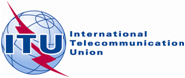 Document RAG10-1/15-E9 February 2010Original: English onlyChairman, Study Group 4 Revision of ITU-R Recommendations 